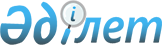 Федоров ауданы әкімінің 2014 жылғы 6 наурыздағы № 5 "Федоров ауданының аумағында сайлау учаскелерін құру туралы" шешіміне өзгеріс енгізу туралы
					
			Күшін жойған
			
			
		
					Қостанай облысы Федоров ауданы әкімінің 2017 жылғы 27 наурыздағы № 4 шешімі. Қостанай облысының Әділет департаментінде 2017 жылғы 28 сәуірде № 7016 болып тіркелді. Күші жойылды - Қостанай облысы Федоров ауданы әкімінің 2018 жылғы 21 мамырдағы № 2 шешімімен
      Ескерту. Күші жойылды - Қостанай облысы Федоров ауданы әкімінің 21.05.2018 № 2 шешімімен (алғашқы ресми жарияланған күнінен кейін күнтізбелік он күн өткен соң қолданысқа енгізіледі).
      "Қазақстан Республикасындағы сайлау туралы" 1995 жылғы 28 қыркүйектегі Қазақстан Республикасы Конституциялық заңының 23-бабы 1-тармағына сәйкес ШЕШІМ ҚАБЫЛДАДЫ:
      1. Федоров ауданы әкімінің 2014 жылғы 6 наурыздағы № 5 "Федоров ауданының аумағында сайлау учаскелерін құру туралы" шешіміне (Нормативтік құқықтық актілерді мемлекеттік тіркеу тізілімінде № 4507 болып тіркелген, 2014 жылғы 3 сәуірде "Федоровские новости" аудандық газетінде жарияланған) мынадай өзгеріс енгізілсін: 39) тармақшасы мынадай редакцияда жазылсын:
      "№ 834 сайлау учаскесі Курское ауылының шекараларында"
      2. Осы шешімнің орындалуын бақылау "Федоров ауданы әкімінің аппараты" мемлекеттік мекемесінің басшысына жүктелсін.
      3. Осы шешім алғашқы ресми жарияланған күнінен кейін күнтізбелік он күн өткен соң қолданысқа енгізіледі.
      КЕЛІСІЛДІ
      Федоров
      аудандық сайлау
      комиссиясының төрағасы
      ________________ А. Оспанова
					© 2012. Қазақстан Республикасы Әділет министрлігінің «Қазақстан Республикасының Заңнама және құқықтық ақпарат институты» ШЖҚ РМК
				
      Аудан әкімі

Т. Исабаев
